Speed & Momentum Crash QuizFill in the flow chart diagram below with the steps of the engineering design process. 
Choose from the options provided below the diagram.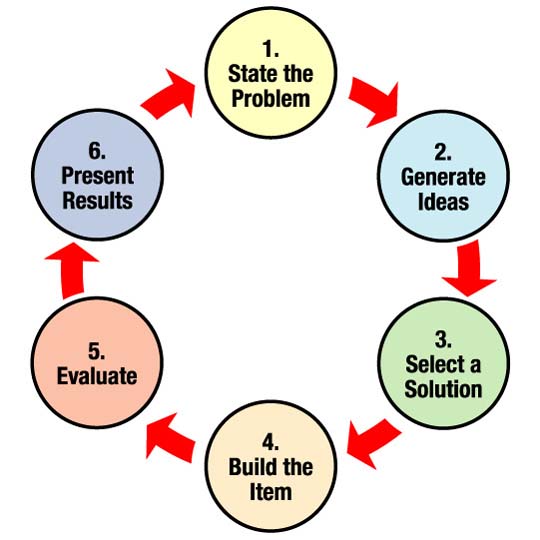 Build the itemPresent resultsEvaluate & analyze/improveGenerate ideasSelect a solutionState the problemDescribe momentum. Describe the relationship between mass and momentum. Explain the importance of using the steps of the engineering design process to solve real-world problems related to momentum and collisions. 